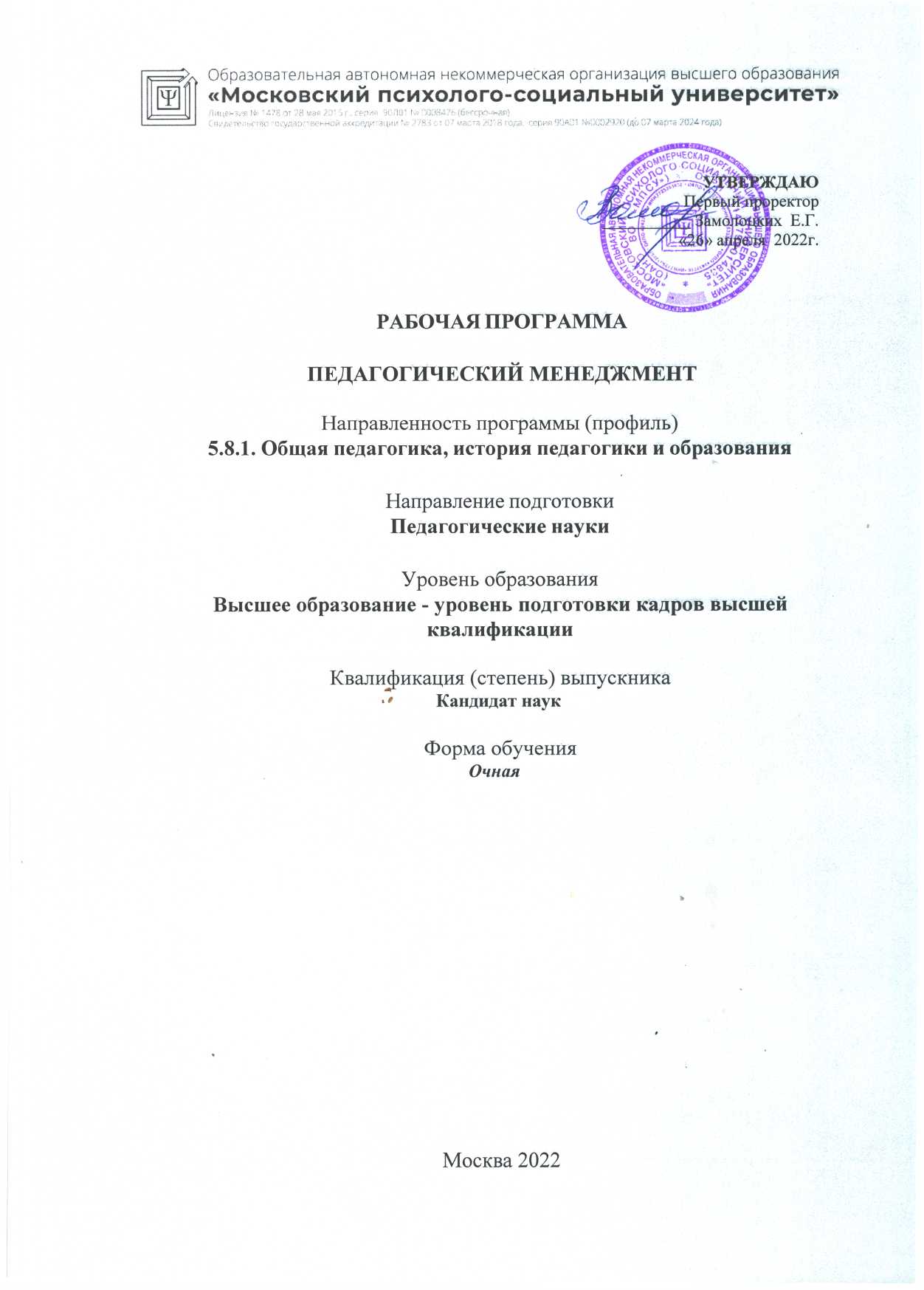 Рабочая программа учебной дисциплины «Педагогический менеджмент» разработана на основании ФГТ высшего образования по направлению подготовки 5.8 Педагогика профиль 5.8.1. Общая педагогика, история педагогики и образования (уровень подготовки кадров высшей квалификации), утвержденному приказом Министерства науки и высшего образования Российской Федерации от 20.10.2021 № 951 "Об утверждении федеральных государственных требований к структуре программ подготовки научных и научно-педагогических кадров в аспирантуре (адъюнктуре), условиям их реализации, срокам освоения этих программ с учетом различных форм обучения, образовательных технологий и особенностей отдельных категорий аспирантов (адъюнктов)".Рабочая программа учебной дисциплины разработана Тёминой Светланой Юрьевной, доктором педагогических наук, профессором кафедры психологии и педагогики образования МПСУ.СОДЕРЖАНИЕОбщие положенияЦель и задачи учебной дисциплины.Цель учебной дисциплины «Педагогический менеджмент» заключается в получении обучающимися теоретических знаний о сущности и специфике педагогического менеджмента с последующим применением в преподавательской деятельности по образовательным программам высшего образования.Задачи учебной дисциплины:формирование	системных	знаний	о	сущности	и	основных	понятиях педагогического менеджмента;анализ управленческих процессов в образовательных учреждениях;изучение психологических основ педагогического менеджмента;формирование умения управления коллективом;формирование представления о личности руководителя образовательного учреждения, его имидже и стилях руководства.Место учебной дисциплины в структуре основной профессиональной образовательной программы.Учебная	дисциплина	«Педагогический	менеджмент» реализуется	в факультативной	части	основной	профессиональной	образовательной	программы 5.8 Педагогика профиль 5.8.1. Общая педагогика, история педагогики и образования (уровень подготовки кадров высшей квалификации) очной формы обучения.Изучение учебной дисциплины «Педагогический менеджмент» базируется на знаниях и умениях, полученных обучающимися ранее в ходе освоения программного материала учебных дисциплин образовательных программ специалитета и (или) магистратуры.Изучение учебной дисциплины «Педагогический менеджмент» является значимым для последующего освоения программного материала учебной дисциплины«Психология и педагогика высшей школы».Планируемые результаты обучения по учебной дисциплине в рамках планируемых результатов освоения основной профессиональной образовательной программы.Процесс освоения учебной дисциплины направлен на формирование у обучающихся следующих общепрофессиональных и профессиональных компетенций: ОПК-4, 5, 7; ПК-2 в соответствии с основной профессиональной образовательной программой 5.8 Педагогика профиль 5.8.1. Общая педагогика, история педагогики и образования (уровень подготовки кадров высшей квалификации).По	завершении освоения учебной дисциплины обучающийся должен демонстрировать следующие результаты:Объем учебной дисциплины, включая контактную работу обучающегося с преподавателем и самостоятельную работу обучающегосяОбщая трудоемкость учебной дисциплины составляет 1 зачетную единицу.Очная форма обучения*Самостоятельная работа – изучение аспирантами теоретического материала, подготовка к лекциям, практическим (семинарским) занятиям, подготовка творческих работ, изучение материалов, представленных в электронной образовательной среде, и др. для приобретения новых теоретических знаний, практических умений и навыков.Содержание учебной дисциплиныУчебно-тематический план по очной форме обученияОбщий объем учебных занятий составляет 36 часов.Объем самостоятельной работы, в том числе часов на контроль – 24 часа.Учебно-методическое обеспечение самостоятельной работы обучающихся по учебной дисциплинеВиды самостоятельной работы обучающихся по дисциплинеОчная форма обучения*Характеристики основных форм практических заданий:Реферат – продукт самостоятельной работы аспиранта, представляющий собой краткое изложение в письменном виде полученных результатов теоретического анализа определенной исследовательской темы, где автор раскрывает суть исследуемой проблемы, приводит различные точки зрения, а также собственные взгляды на нее. В реферате должна быть раскрыта тема, структура должна соответствовать теме и быть отражена в оглавлении, размер работы – 10-15 стр. печатного текста (список литературы и приложения в объем не входят), снабженного сносками и списком использованной литературы. Текстовая часть работы состоит из введения, основной части и заключения. Во введении аспирант кратко обосновывает актуальность избранной темы реферата, раскрывает цель и задачи своего исследования. В основной части (может состоять из 2-3 параграфов) подробно раскрывается содержание вопросов темы. В заключении кратко формулируются полученные результаты исследования, приводятся обобщающие выводы, а также предложения автора, в том числе и по дальнейшему изучению заинтересовавшей его проблемы. В список литературы аспират включает только те издания, которые использовались при написании реферата (не менее 5-7). В тексте обязательны ссылки на использованную литературу, оформленные в соответствии с ГОСТом. В приложении к реферату могут выноситься таблицы, графики, схемы и другие вспомогательные материалы, на которые имеются ссылки в тексте реферата. Критерии оценки реферата: 1) Степень раскрытия сущности вопроса: а) соответствие плана теме реферата; б) соответствие содержания теме и плану реферата; в) полнота проанализированного материала по теме; умение работать с отечественными и зарубежными научными исследованиями, критической литературой, периодикой, систематизировать и структурировать материал; г) обоснованность способов и методов работы с материалом, адекватное и правомерное использование методов классификации, сравнения и др.; е) умение обобщать, делать выводы, сопоставлять различные точки зрения по вопросу (проблеме). 2) Оригинальность текста: а) самостоятельность в постановке проблемы, формулирование нового аспекта известной проблемы в установлении новых связей (межпредметных, внутрипредметных, интеграционных); б) явленность авторской позиции, самостоятельность оценок и суждений; д) стилевое единство текста, единство жанровых черт. 3) Обоснованность выбора источников: а) оценка использованной литературы: привлечены ли наиболее известные работы по теме исследования (в т.ч. журнальные публикации последних лет, последние статистические данные, сводки, справки и т.д.). 4) Соблюдение требований к оформлению: а) насколько верно оформлены ссылки на используемую литературу, список литературы. б) оценка грамотности и культуры изложения (в т.ч. орфографической, пунктуационной, стилистической культуры), владение терминологией; в) соблюдение требований к объёму реферата.Методические  указании к	самостоятельной работе  обучающихся по                 дисциплинеРАЗДЕЛ 1. ПЕДАГОГИЧЕСКИЙ МЕНЕДЖМЕНТ.Перечень изучаемых элементов содержания.Понятие «система образования». Характеристика современной системы образования России и ее структура. Принципы государственной политики в области образования. Принцип единства образовательного пространства Российской Федерации. Стратегия развития системы образования в России. Принципы управления образовательными учреждениями. Тенденции в современном образовании. Международные критерии оценки качества образования.Эволюция управленческой мысли. Трактовка понятий: менеджмент, педагогический менеджмент, управление, социальное управление, управление образовательными системами. Субъект и объект управления. Философия педагогического менеджмента. Педагогический менеджмент: концепция, система. Психолого- педагогические аспекты менеджмента в образовании. Цель, задачи педагогического менеджмента. Закономерности, принципы, функции менеджмента образования. Формы и методы педагогического менеджмента. Факторы, определяющие эффективность педагогического менеджмента. Закономерности общие принципы научной организации управленческого труда, принципы аналитической деятельности менеджера образования.Управленческая культура как системное понятие: сущность, структура, тенденции изменения. Основные компоненты управленческой культуры руководителя образовательного учреждения. Профессиональная культура, слагаемые профессиональной культуры преподавателя. Профессионализм преподавателя, как составляющая самоменеджмента. Самоменеджмент как условие профессионального роста руководителя. Факторы, влияющие на результативность самоуправленческой деятельности. Организация деятельности коллектива, закономерности организации коллектива. Методы управления коллективом: сущность и классификация.Тема 1.1. Стратегия развития системы образования на современном этапе. Вопросы для самоподготовки:Проанализируйте требования ведущих принципов государственной политики современной РФ в области образования.Проанализируйте стратегию развития системы образования в современной  России.Определите ведущие тенденции в современном образовании.Обоснуйте необходимость управления образованием.Тема 1.2. Менеджмент в образовании. Вопросы для самоподготовки:Сопоставьте трактовки понятий: менеджмент, педагогический менеджмент, управление, социальное управление, управление образовательными системами.Выделите и охарактеризуйте главные психолого-педагогические аспекты менеджмента в образовании.Обозначьте цель и задачи педагогического менеджмента.Определите главные факторы,  обусловливающие	эффективность педагогического менеджмента.Тема 1.3.  Управленческая культура преподавателя и руководителя образования, самоуправление, организация деятельности коллектива.Вопросы для самоподготовки:Обоснуйте свое видение основных компонентов управленческой культуры руководителя образовательного учреждения.Докажите, что профессионализм преподавателя является важной составляющей самоменеджмента.Определите главные факторы,  влияющие на результативность самоуправленческой деятельности.Выделите ключевые	 пути организации деятельности педагогического                              коллектива.ПРАКТИЧЕСКОЕ ЗАДАНИЕ К РАЗДЕЛУ 1.Форма практического задания: реферат.Примерный перечень тем рефератов к разделу 1:Характеристика современной системы образования России  и ее структура.Стратегия развития системы образования в России.Тенденции в современном образовании.Международные критерии оценки качества образования.Философия педагогического менеджмента.Психолого-педагогические аспекты менеджмента в образовании.Закономерности, принципы, функции менеджмента образования.Факторы, определяющие эффективность педагогического менеджмента.Управленческая культура как системное понятие:  сущность, структура, тенденции изменения.Основные компоненты управленческой культуры руководителя образовательного учреждения.Профессиональная культура,	слагаемые профессиональной культуры  преподавателя.Самоменеджмент как условие профессионального роста руководителя.РУБЕЖНЫЙ КОНТРОЛЬ К РАЗДЕЛУ 1. форма рубежного контроля – оценивание рефератов.Фонд оценочных средств для проведения промежуточной аттестации обучающихся по учебной дисциплинеФорма промежуточной аттестации	обучающегося	по учебной дисциплине.Контрольным мероприятием промежуточной аттестации обучающихся по учебной дисциплине является зачет, который проводится в устной формеПеречень компетенций с указанием этапов их формирования в процессе освоения образовательной программыОписание показателей и критериев оценивания компетенций на различных этапах их формирования, описание шкал оцениванияТиповые контрольные задания или иные материалы, необходимые для оценки знаний, умений, навыков и (или) опыта деятельности, характеризующих этапы формирования компетенций в процессе освоения образовательной программы.Примерные вопросы для проведения промежуточной аттестации обучающихся по учебной дисциплинеЗачетТеоретический блок вопросов:Понятие «система образования». Характеристика современной системы образования России и ее структура.Принципы государственной политики в области образования. Принцип единства образовательного пространства Российской Федерации.Стратегия развития системы образования в России. Принципы управления образовательными учреждениями. Тенденции в современном образовании.Международные критерии оценки качества образования.Понятия: менеджмент, педагогический менеджмент, управление, социальное управление, управление образовательными системами. Субъект и объект управления.Философия педагогического менеджмента. Педагогический менеджмент: концепция, система.Цель, задачи педагогического менеджмента. Закономерности, принципы, функции менеджмента образования.Формы и методы педагогического менеджмента. Факторы, определяющие эффективность педагогического менеджмента.Управленческая культура как системное понятие: сущность, структура, тенденции изменения. Основные компоненты управленческой культуры руководителя образовательного учреждения.Профессиональная культура, слагаемые профессиональной культуры преподавателя. Профессионализм преподавателя, как составляющая самоменеджмента.Самоменеджмент как условие профессионального роста руководителя. Факторы, влияющие на результативность самоуправленческой деятельности.Организация деятельности коллектива, закономерности организации коллектива. Методы управления коллективом: сущность и классификация.Аналитическое задание (задачи, ситуационные задания, кейсы, проблемные ситуации и т.д.):Проанализируйте требования ведущих принципов государственной политики современной РФ в области образования.Проанализируйте стратегию развития системы образования в современной России.Определите ведущие тенденции в современном образовании.Обоснуйте необходимость управления образованием.Сопоставьте трактовки понятий: менеджмент, педагогический менеджмент, управление, социальное управление, управление образовательными системами.Выделите и охарактеризуйте главные психолого-педагогические аспекты менеджмента в образовании.Обозначьте цель и задачи педагогического менеджмента.Определите	главные	факторы,	обусловливающие	эффективность педагогического менеджмента.Обоснуйте свое видение основных компонентов управленческой культуры руководителя образовательного учреждения.Докажите,  что профессионализм  преподавателя является важной  составляющей самоменеджмента.Определите главные факторы,  влияющие  на результативность самоуправленческой деятельности.Выделите ключевые пути организации деятельности педагогического   коллектива.Методические материалы, определяющие процедуры оценивания знаний, умений, навыков и (или) опыта деятельности, характеризующих этапы формирования компетенцийКритерии оценки ответа на вопросы зачета/экзамена/зачета с оценкой: Критерии оценки ответа на вопросы теоретического блока:5 баллов – обучающийся глубоко и прочно освоил программный материал, исчерпывающе, последовательно, грамотно и логически стройно его излагает, тесно увязывает с задачами и будущей деятельностью, не затрудняется с ответом при видоизменении задания, умеет самостоятельно обобщать и излагать материал, не допуская ошибок;балла – обучающийся твердо знает программный материал, грамотно и по существу излагает его, не допуская существенных неточностей в ответе на вопрос, может правильно применять теоретические положения;3-2 балла – обучающийся освоил основной материал, но не знает отдельных деталей, допускает неточности, недостаточно правильные формулировки, нарушает последовательность в изложении программного материала;0-1 балл – обучающийся допускает существенные ошибки, не знает значительной части программного материала.Критерии оценки выполнения аналитического задания:баллов – задание выполнено верно, даны ясные аналитические выводы к решению задания, подкрепленные теорией;4 балла – задание выполнено верно, отмечается хорошее развитие аргумента, однако отмечены погрешности в ответе, скорректированные при собеседовании;3-2 балла – задание выполнено с ошибками, отсутствуют логические выводы и заключения к решению;0-1 балл – задание не выполнено вообще или задание выполнено не до конца, нет четких выводов и заключений по решению задания, сделаны неверные выводы по решению задания.Итоговая оценка по учебной дисциплине выставляется в целом по пятибалльной системе для экзамена/зачета с оценкой и зачтено/не зачтено для зачета.Перечень основной и дополнительной учебной литературы для освоения учебной дисциплиныОсновная литератураПопов А.А. Общий менеджмент [Электронный ресурс]: учебное пособие / А.А. Попов, Д.А. Попов. – Электрон. текстовые данные. – Саратов: Ай Пи Эр Медиа, 2016. – 567 c. – 978-5-905916-99-1. – Режим доступа: http://www.iprbookshop.ru/42931.htmlРезник С.Д. Персональный менеджмент в рисунках, схемах и определениях [Электронный ресурс]: учебное пособие / С.Д. Резник, И.С. Чемезов. – Электрон. текстовые данные. – М.: Русайнс, 2016. – 257 c. – 978-5-4365-0804-7. – Режим доступа: http://www.iprbookshop.ru/61638.htmlДополнительная литератураПанов А.И. Стратегический менеджмент [Электронный ресурс]: учебное пособие для студентов вузов, обучающихся по направлению (080100) «Экономика и управление» / А.И. Панов, И.О. Коробейников, В.А. Панов. – 3-е изд. – Электрон. текстовые данные. – М.: ЮНИТИ-ДАНА, 2017. – 304 c. – 5-238-01052-4. – Режим доступа: http://www.iprbookshop.ru/71059.htmlФорсайт-менеджмент [Электронный ресурс]: учебное пособие / Г.И. Сидунова [и др.]. – Электрон. текстовые данные. – Волгоград: Волгоградский государственный социально-педагогический университет, «Перемена», 2017. – 147 c. – 978-5-9935-0370-7. – Режим доступа: http://www.iprbookshop.ru/70737.html7. Перечень ресурсов информационно-коммуникационной сети «Интернет», необходимых для освоения учебной дисциплиныЭлектронный вариант библиотеки им. К.Д. Ушинского. Режим доступа: http://elib.gnpbu.ru/Сайт Минобрнауки РФ. Режим доступа: http://mon.gov.ruНаучно-теоретический журнал «Педагогика». Режим доступа: www.pedagogika- rao.ru/index.php?id=47Электронно-библиотечная система.  Режим доступа: http://www.iprbookshop.ru/elibrary.htmlМетодические указания для обучающихся по освоению учебной дисциплины Освоение обучающимся учебной дисциплины «Педагогический менеджмент» предполагает изучение материалов дисциплины на аудиторных занятиях и в ходе самостоятельной работы. Аудиторные занятия проходят в форме лекций и практических занятий. Самостоятельная работа включает разнообразный комплекс видов и форм работыобучающихся.Для успешного освоения учебной дисциплины и достижения поставленных целей необходимо внимательно ознакомиться с настоящей рабочей программой учебной дисциплины.Следует обратить внимание на список основной и дополнительной литературы, которая имеется в электронной библиотечной системе МПСУ, на предлагаемые преподавателем ресурсы информационно-телекоммуникационной сети Интернет. Эта информация необходима для самостоятельной работы обучающегося.При подготовке к аудиторным занятиям необходимо помнить особенности каждой формы его проведения.Подготовка к учебному занятию лекционного типа заключается в следующем.С целью обеспечения успешного обучения обучающийся должен готовиться к лекции, поскольку она является важнейшей формой организации учебного процесса, поскольку:знакомит с новым учебным материалом;разъясняет учебные элементы, трудные для понимания; систематизирует учебный материал;ориентирует в учебном процессе. С этой целью:внимательно прочитайте материал предыдущей лекции;ознакомьтесь с учебным материалом по учебнику и учебным пособиям с темой прочитанной лекции;внесите дополнения к полученным ранее знаниям по теме лекции на полях лекционной тетради;запишите возможные вопросы, которые вы зададите лектору на лекции по материалу изученной лекции;постарайтесь уяснить место изучаемой темы в своей подготовке;узнайте тему предстоящей лекции (по тематическому плану, по информации лектора) и запишите информацию, которой вы владеете по данному вопросуПодготовка к занятию семинарского типаПри подготовке и работе во время проведения практических занятий следует обратить внимание на следующие моменты: на процесс предварительной подготовки, на работу во время занятия, обработку полученных результатов, исправление полученных замечаний.Предварительная подготовка к практическому занятию заключается в изучении теоретического материала в отведенное для самостоятельной работы время, ознакомление с инструктивными материалами с целью осознания задач практического занятия, техники безопасности при работе.Работа во время проведения практического занятия включает несколько моментов: консультирование аспирантов преподавателями с целью предоставленияисчерпывающей информации, необходимой для самостоятельного выполнения предложенных задач, ознакомление с правилами техники безопасности при работе; самостоятельное выполнение заданий согласно обозначенной учебной программой тематике.Обработка, обобщение полученных результатов работы проводиться обучающимися самостоятельно или под руководством преподавателя (в зависимости от степени сложности поставленных задач). Главным результатом служит получение положительной оценки по каждому практическому занятию. Это является необходимым условием при проведении рубежного контроля и допуска к зачету/зачету соценкой/экзамену.Самостоятельная работа.Для более углубленного изучения темы задания для самостоятельной работы рекомендуется выполнять параллельно с изучением данной темы. При выполнении заданий по возможности используйте наглядное представление материала. Более подробная информация о самостоятельной работе представлена в разделе «Учебно- методическое обеспечение самостоятельной работы обучающихся по дисциплине».Подготовка к зачету/экзамену.К зачету необходимо готовится целенаправленно, регулярно, систематически и с первых дней обучения по данной дисциплине. Попытки освоить учебную дисциплину в период зачетно-экзаменационной сессии, как правило, приносят не слишком удовлетворительные результаты.При подготовке к экзамену по теоретической части выделите в вопросе главное, существенное (понятия, признаки, классификации и пр.), приведите примеры, иллюстрирующие теоретические положения.После выполнения предложенных указаний у обучающихся должно сформироваться четкое представление об объеме и характере знаний и умений, которыми надо будет овладеть по дисциплине.Информационно-технологическое обеспечение образовательного процесса по учебной дисциплинеЛицензионное программное обеспечениеОперационная система Microsoft Windows XP Professional Russian — OEM- лицензии (поставляются в составе готового компьютера);Операционная система Microsoft Windows 7 Professional — OEM-лицензии (поставляются в составе готового компьютера);Программный пакет Microsoft Office 2007 — лицензия № 45829385 от 26.08.2009Программный пакет Microsoft Office 2010 Professional — лицензия № 48234688 от 16.03.2011Программный пакет Microsoft Office 2010 Professional — лицензия № 49261732 от 04.11.2011Комплексная система антивирусной защиты DrWEB Entrprise Suite — лицензия№ 126408928, действует до 13.03.2018Программный комплекс «УМК-психология» — лицензионный договор № 28-03 от 28.01.2013Программный комплекс MathCAD Education— лицензионный договор № 456600 от 19.03.20131С:Бухгалтерия 8 учебная версия — лицензионный договор № 01/200213 от 20.02.2013Программный комплекс ALTA Максимум Про — лицензия б/н, действует до 19.02.2018Программный комплекс IBM SPSS Statistic BASE — лицензионный договор № 20130218-1 от 12.03.2013Программный комплекс SciLab — свободная лицензия CeCILLПрограммный пакет LibreOffice — свободная лицензия Lesser General Public LicenseСовременные	профессиональные	базы	данных	и	информационные справочные системыИнформационно-правовая система «Консультант+» - договор №2856/АП от 01.11.2007Информационно-справочная система «LexPro» - договор б/н от 06.03.2013Официальный интернет-портал базы данных правовой информации http://pravo.gov.ruПортал Федеральных государственных образовательных стандартов высшего образования http://fgosvo.ruПортал "Информационно-коммуникационные технологии в образовании" http://www.ict.edu.ruНаучная электронная библиотека http://www.elibrary.ru/Национальная электронная библиотека http://www.nns.ru/Электронные ресурсы Российской государственной библиотеки http://www.rsl.ru/ru/root3489/allWeb of Science Core Collection — политематическая реферативно- библиографическая и наукомтрическая (библиометрическая) база данных — http://webofscience.comПолнотекстовый архив ведущих западных научных журналов на российской платформе Национального электронно-информационного консорциума (НЭИКОН) http://neicon.ruБазы данных издательства Springer https://link.springer.comОткрытые данные государственных органов http://data.gov.ru/Материально-техническое обеспечение образовательного процесса по учебной дисциплинеДля изучения учебной дисциплины «Педагогический менеджмент» в рамках реализации основной профессиональной образовательной программы по направлению подготовки 5.8 Педагогика профиль 5.8.1. Общая педагогика, история педагогики и образования (уровень подготовки кадров высшей квалификации), используются:Учебная аудитория для проведения занятий лекционного типа, семинарского типа, текущего контроля и промежуточной аттестации оснащена специализированной мебелью (столы, стулья, учебная доска). По заявке устанавливается мобильный комплект (ноутбук, проектор, экран).Учебная аудитория для самостоятельной работы обучающихся оснащена специализированной мебелью (компьютерные столы, стулья, учебная доска), персональными компьютерами с выходом в сеть Интернет, системным ПО Linux, общим ПО (офисный пакет libroOffice, GNU Lesser General Public (лицензия свободного программного обеспечения), обозреватель Internet). По заявке устанавливается мобильный комплект (ноутбук, проектор, экран).Образовательные технологииПри    реализации     учебной     дисциплины     «Педагогический     менеджмент»применяются различные образовательные технологии.Освоение учебной дисциплины «Педагогический менеджмент» предусматривает использование в учебном процессе активных и интерактивных форм проведения учебных занятий, в том числе игровых, в сочетании с внеаудиторной работой с целью формирования и развития профессиональных навыков обучающихся.Учебные часы дисциплины «Педагогический менеджмент» предусматривают классическую контактную работу преподавателя с обучающимся в аудитории и контактную работу посредством электронной информационно-образовательной среды в синхронном и асинхронном режиме (вне аудитории) посредством применения возможностей компьютерных технологий (электронная почта, тестирование, вебинар, презентация, форум и др.).Лист регистрации измененийКод компетенцииСодержание компетенцииРезультаты обученияОПК-4готовность организовать работу исследовательского коллектива в области педагогических наукЗнать: содержание и особенности работы исследовательского    коллектива в области педагогических наукОПК-4готовность организовать работу исследовательского коллектива в области педагогических наукУметь:	обеспечить работу  исследовательского коллектива в области педагогических наукОПК-4готовность организовать работу исследовательского коллектива в области педагогических наукВладеть: навыками организации работы исследовательского  коллектива в области педагогических наукОПК-5способность моделировать, осуществлять и оценивать образовательный процесс и проектировать программы дополнительного профессионального образования в соответствии с потребностями работодателяЗнать:	механизмы анализа потребностей работодателейОПК-5способность моделировать, осуществлять и оценивать образовательный процесс и проектировать программы дополнительного профессионального образования в соответствии с потребностями работодателяУметь:	проектировать	программы  дополнительного профессионального образованияОПК-5способность моделировать, осуществлять и оценивать образовательный процесс и проектировать программы дополнительного профессионального образования в соответствии с потребностями работодателяВладеть:  навыками обеспечения процесса дополнительного  профессионального образованияОПК-7способность проводить анализ образовательной деятельности организаций посредством экспертной оценки и проектировать программы их развитияЗнать: содержание и особенности педагогического менеджментаОПК-7способность проводить анализ образовательной деятельности организаций посредством экспертной оценки и проектировать программы их развитияУметь:	проектировать	программы  развития образовательной деятельности организацийОПК-7способность проводить анализ образовательной деятельности организаций посредством экспертной оценки и проектировать программы их развитияВладеть:  навыками экспертной   оценки эффективности образовательной деятельностиПК-2способность самостоятельно определять исследовательские задачи, направленные на решение фундаментальных и прикладных проблем в области образованияЗнать:	особенности соотнесения цели и задач в научно- педагогических исследованияхПК-2способность самостоятельно определять исследовательские задачи, направленные на решение фундаментальных и прикладных проблем в области образованияУметь:	определять актуальные  фундаментальные и прикладныеПроблемы в области  педагогического менеджментаПК-2способность самостоятельно определять исследовательские задачи, направленные на решение фундаментальных и прикладных проблем в области образованияВладеть:  навыками постановки              научно-педагогических исследовательских задачВид учебной работыВсего часовКурсыВид учебной работыВсего часов1Аудиторные учебные занятия, всего1212В том	числе контактная работа обучающихся с преподавателем:Учебные занятия лекционного типа44Учебные занятия семинарского типа88Самостоятельная работа обучающихся*, всего2424В том числе:Подготовка к лекционным и практическим занятиям, самостоятельное изучение материалов в ЭИОС1212Выполнение практических заданий1010Рубежный текущий контроль22Вид промежуточной аттестации  (зачет, зачет с оценкой, экзамен)-ЗачетОбщая трудоемкость учебной дисциплины, з.е.11№ п/пРаздел, темаВиды учебной работы, академических часовВиды учебной работы, академических часовВиды учебной работы, академических часовВиды учебной работы, академических часовВиды учебной работы, академических часов№ п/пРаздел, темаВсегоСамостоятельная работа, в т.ч. промежуточная аттестацияКонтактная работа  обучающихся с преподавателемКонтактная работа  обучающихся с преподавателемКонтактная работа  обучающихся с преподавателем№ п/пРаздел, темаВсегоСамостоятельная работа, в т.ч. промежуточная аттестацияВсегоЛекционного типаСеминарского типа1234567Курс 1Курс 1Курс 1Курс 1Курс 1Курс 1Курс 11.Раздел 1. Педагогический  менеджмент.362412482.Тема 1.1. Стратегия развития    системы образования на современном этапе.1284-43.Тема 1.2.  Менеджмент в образовании.1284224.Тема 1.3. Управленческая культура преподавателя и руководителя образования, самоуправление, организация деятельности  коллектива.128422Общий объем, часовОбщий объем, часов36241248Форма промежуточной аттестацииФорма промежуточной аттестацииЗачет----№ п/пРазделСамостоятельная работа обучающихсяСамостоятельная работа обучающихсяСамостоятельная работа обучающихсяСамостоятельная работа обучающихсяСамостоятельная работа обучающихсяСамостоятельная работа обучающихсяСамостоятельная работа обучающихся№ п/пРазделВсегоФормы текущего контроля, в т.ч. самостоятельной работыФормы текущего контроля, в т.ч. самостоятельной работыФормы текущего контроля, в т.ч. самостоятельной работыФормы текущего контроля, в т.ч. самостоятельной работыФормы текущего контроля, в т.ч. самостоятельной работыФормы текущего контроля, в т.ч. самостоятельной работы№ п/пРазделВсегоАкадемическая активность, часФорма академической активностиВыполнение практических заданий, часФорма практического задания*Рубежный текущий контроль, часФорма рубежного текущего контроля123456789Курс 1Курс 1Курс 1Курс 1Курс 1Курс 1Курс 1Курс 1Курс 11.Раздел 1. Педагогический      менеджмент2412Подготовка к лекционным и практическим занятиям, самостоятельное изучение материалов ЭИОС10реферат2оценивание рефератовОбщий объем, часовОбщий объем, часов2412102Форма промежуточной    аттестацииФорма промежуточной    аттестации-ЗачетЗачетЗачетЗачетЗачетЗачетИТОГО:ИТОГО:24Код компетенцииСодержание компетенцииРезультаты обученияЭтапы формирования компетенций в процессе освоения образовательной программыОПК-4готовность организовать работу исследовательского коллектива в области педагогических наукЗнать: содержание и особенности работы	исследовательского коллектива в области педагогических наукЭтап формирования знанийОПК-4готовность организовать работу исследовательского коллектива в области педагогических наукУметь:	обеспечить работу исследовательского коллектива в области педагогических наукЭтап формирования уменийОПК-4готовность организовать работу исследовательского коллектива в области педагогических наукВладеть: навыками организации работы исследовательского    коллектива в области педагогических наукЭтап формирования навыков и получения опытаОПК-5способность моделировать, осуществлять и оценивать образовательный процесс и проектировать программы дополнительного профессионального образования в соответствии с потребностямиработодателяЗнать: механизмы анализа потребностей работодателейЭтап формирования знанийОПК-5способность моделировать, осуществлять и оценивать образовательный процесс и проектировать программы дополнительного профессионального образования в соответствии с потребностямиработодателяУметь: проектировать  программы дополнительного профессионального образованияЭтап формирования уменийОПК-5способность моделировать, осуществлять и оценивать образовательный процесс и проектировать программы дополнительного профессионального образования в соответствии с потребностямиработодателяВладеть: навыками обеспечения процесса	дополнительного профессионального образованияЭтап формирования навыков и получения опытаОПК-7способность проводить анализ образовательной деятельности организаций посредством экспертной оценки и проектировать программы их развитияЗнать: содержание и особенности анализа образовательной деятельности организацийЭтап формирования знанийОПК-7способность проводить анализ образовательной деятельности организаций посредством экспертной оценки и проектировать программы их развитияУметь: проектировать программы   развития образовательной деятельности организацийЭтап формирования уменийОПК-7способность проводить анализ образовательной деятельности организаций посредством экспертной оценки и проектировать программы их развитияВладеть: навыками проведения    экспертной оценки                 образовательной деятельности организацийЭтап формирования навыков и получения опытаПК-2способность самостоятельно определять исследовательские задачи, направленные на решение фундаментальных и прикладных проблем в области образованияЗнать: особенности соотнесения  цели и задач в научно-педагогических исследованияхЭтап формирования знанийПК-2способность самостоятельно определять исследовательские задачи, направленные на решение фундаментальных и прикладных проблем в области образованияУметь:	определять актуальные фундаментальные и прикладные проблемы в области образованияЭтап формирования уменийПК-2способность самостоятельно определять исследовательские задачи, направленные на решение фундаментальных и прикладных проблем в области образованияВладеть:  навыками постановки научно-педагогических исследовательских задачЭтап формирования навыков и получения опытаКод компетенцииЭтапы формированиякомпетенцийПоказатель   оцениваниякомпетенцииКритерии и шкалы                оцениванияОПК-4 ОПК-5 ОПК-7 ПК-2Этап формирования знаний.Теоретический блок вопросов.Уровень освоения программного материала, логика и грамотность изложения, умение самостоятельно обобщать и излагать материалобучающийся глубоко и  прочно освоил    программный	материал,  исчерпывающе, последовательно, грамотно и	логически  стройно его излагает, тесно увязывает с  задачами и будущей  деятельностью, не  затрудняется с ответом    привидоизменении  задания, умеет самостоятельно обобщать и излагать материал, не  допуская ошибок – 5 баллов;обучающийся твердо знает программный     материал, грамотно и по существу излагает его, не допуская существенных неточностей в ответе на вопрос, может правильно применять теоретические     положения – 4 балла;обучающийся освоил основной материал, но не знает отдельных деталей,   допускает неточности, недостаточно правильные формулировки, нарушает  последовательность в   изложении программного материала – 3-2 балла;обучающийся не знает значительной части   программного материала,      допускает существенные ошибки – 0-1 балл.От 0 до 5 балловОПК-4ОПК-5ОПК-7ПК-2Этапформированияумений.Аналитическоезадание (задачи,ситуационныезадания, кейсы,проблемныеситуации и т.д.)Практическое применение теоретических положений применительно к профессиональным задачам, обоснование принятых решений1) свободно справляется с задачами и практическими заданиями, правильно  обосновывает принятые решения, задание выполнено верно,  даны ясные аналитические выводы к решению задания, подкрепленные теорией – 5 баллов;владеет необходимыми умениями и навыками при выполнении практических заданий, задание выполнено верно, отмечается	хорошее  развитие аргумента, однако отмечены  погрешности в ответе, скорректированные при собеседовании – 4 балла;испытывает      затруднения в выполнении  практических заданий, задание выполнено с    ошибками, отсутствуют логические выводы и заключения к решению – 3-2 балла;практические задания, задачи выполняет с большими затруднениями или задание не выполнено вообще, или задание выполнено не до конца, нет четких выводов и заключений по решению задания, сделаны  неверные выводы по решению задания – 0–1 балл. От 0 до 5 балловОПК-4 ОПК-5 ОПК-7 ПК-2Этап формирования навыков и получения опыта.Аналитическое задание (задачи, ситуационные задания, кейсы, проблемные ситуации и т.д.)Решение практических заданий и задач, владение навыками и умениями при выполнении практических заданий, самостоятельность, умение обобщать и излагать материал1) свободно справляется с задачами и практическими заданиями, правильно  обосновывает принятые решения, задание выполнено верно,  даны ясные аналитические выводы к решению задания, подкрепленные теорией – 5 баллов;владеет необходимыми умениями и навыками при выполнении практических заданий, задание выполнено верно, отмечается	хорошее  развитие аргумента, однако отмечены  погрешности в ответе, скорректированные при собеседовании – 4 балла;испытывает      затруднения в выполнении  практических заданий, задание выполнено с    ошибками, отсутствуют логические выводы и заключения к решению – 3-2 балла;практические задания, задачи выполняет с большими затруднениями или задание не выполнено вообще, или задание выполнено не до конца, нет четких выводов и заключений по решению задания, сделаны  неверные выводы по решению задания – 0–1 балл. От 0 до 5 баллов№ п/пСодержание измененияРеквизиты документов об утвержденииизмененияРеквизиты документов об утвержденииизмененияДатавведенияизмененияУтверждена и введена в действие решением кафедры и Ученого совета МПСУ на основании Федерального государственного образовательного стандарта высшего образования по направлению подготовки 37.06.01 Психологические науки (уровень подготовки кадров высшей квалификации), утвержденного приказом Министерства образования и науки РФ от 30 июля 2014 г. № 897 Протокол заседания кафедры№1 от «16» сентября2014 годаПротокол заседания Ученого совета№1от «29» сентября2014 года30.09.2014Актуализирована в соответствии с Приказом Минобрнауки России от 30.04.2015 №464Протокол заседания кафедры№12 от «17» июня2015 годаПротокол заседания Ученого совета№11от «29» июля2015 года01.09.2015Актуализирована с учетом развития науки, культуры, экономики, техники, технологий и социальной сферы.Протокол заседания кафедры№9 от «17» мая2016 годаПротокол заседания Ученого совета№8 от «30» мая2016 года01.09.2016Актуализирована с учетом развития науки, культуры, экономики, техники, технологий и социальной сферы.Протокол заседания кафедры№7 от «21» марта2017 годаПротокол заседания Ученого совета№7 от «27» марта2017 года01.04.2017Актуализирована с учетом развития науки, культуры, экономики, техники, технологий и социальной сферы.Протокол заседания кафедры№1 от «25» августа2017 годаПротокол заседания Ученого совета№1 от «28» августа2017 года01.09.2017Актуализирована с учетом развития науки, культуры, экономики, техники, технологий и социальной сферы.Протокол заседания кафедры№1от «15» сентября2020 годаПротокол заседания Ученого совета№1от «28» сентября2020 года01.09.2020Актуализирована с учетом развития науки, культуры, экономики, техники, технологий и социальной сферы.Протокол заседания кафедры№7от «14» апреля2021 годаПротокол заседания Ученого совета№7от «15» мая2021 года01.06.2021Актуализирована с учетом развития науки, культуры, экономики, техники, технологий и социальной сферы.Протокол заседания кафедры№8от «12» апреля2022 годаПротокол заседания Ученого совета№9от «25» апреля2022 года01.06.2022